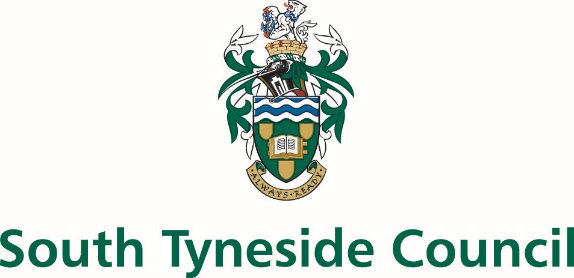 CHILDREN’S SERVICESPERSON SPECIFICATIONPOST TITLE:	Teacher – Mortimer Primary SchoolGRADE: 	MPSESSENTIALDESIRABLEMETHOD OF ASSESSMENTEducational AttainmentDegree or equivalent QTSEvidence of recent further professional development relevant to the postRead Write Inc trainingApplication formCertificatesWork ExperienceKS2 experienceAble to demonstrate strong class behaviour managementKnowledge of pupil well-being and how to support childrenAble to promote inclusive teaching; including SEND pupilsAble to demonstrate adaptable classroom practice to support pupil progressAble to demonstrate proficient written and spoken EnglishTrained in the use of positive handling techniquesSupports activities outside of the classroom and the full life of the schoolExperience of: teaching across the whole Primary age range; working in partnership with parentsApplication formInterview References ObservationKnowledge/Skills/AptitudesOutstanding classroom practitionerKnowledge and understanding of current teaching initiatives including SEND and Disadvantaged Knowledge and understanding of the statutory requirements of legislation concerning Equal Opportunities, Health & Safety, SEND and Safeguarding ChildrenAble to motivate and inspire staff and pupilsAble to organise self and othersExcellent written and verbal communication skillsApplication formInterviewReferencesDispositionAble to form good relationships with key stakeholdersFlexible approach to workCommitted to the principles of equality and diversityA desire to work with parents beyond statutory consultation and to promote the school within the communityAble to think creatively Able to form good relationships with children, parents/carers, staff and the communityWillingness to undertake extra-curricular dutiesInterviewReferences CircumstancesEnhanced clearance from the Disclosure and Barring ServiceApplication forms must be completed in fullA personal statement must be no longer than 2 A4 pages (size 12 font)DBS checkApplication form